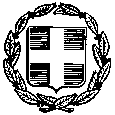 								       ΠΡΟΣ: (ΟΝΟΜΑΤΕΠΩΝΥΜΟ ΕΚΠΑΙΔΕΥΤΙΚΟΥ)  ΘΕΜΑ: Χορήγηση άδειας γάμου/σύμφωνου συμβίωσης.Έχοντας υπόψη:Το άρθρο 10 της Εθνικής Συλλογικής Σύμβασης Εργασίας (ΕΓΣΣΕ) των ετών 2000 και 2001.Τις διατάξεις του άρθρου 39 του Ν.4808/2021(ΦΕΚ101/τ.Α΄/19-06-2021).Την υπ’ αριθμ.Φ.351.5/43/67822/Δ1/05-05-2014 εγκύκλιο του Υ.Π.ΠΑΙ.Θ. με θέμα: «Άδειες εκπ/κών Α/θμιας & Β/θμιας εκπ/σης».Την υπ’αρίθμ. Πρωτ.Φ.353.1/26/153324/Δ1 Υ.Α. (ΦΕΚ2648/τ.Β’/07-10-2014), η οποία τροποποίησε την υπ’ αριθμ.Φ.353.1/324/105657/Δ1 Υ.Α. (ΦΕΚ1340/τ.Β΄/ 08-10-2002) με θέμα: «Καθορισμός των ειδικότερων καθηκόντων και αρμοδιοτήτων … των Διευθυντών & Υποδιευθυντών σχολικών μονάδων».Την από …../…../………… ληξιαρχική πράξη γάμου/συμφώνου που εκδόθηκε από …………………………Την υπ'αρίθμ. ………/….-….-…… αίτηση του/της ενδιαφερόμενου/ης.Αποφασίζουμε      Χορηγούμε στον/ην κ. ΟΝΟΜΑΤΕΠΩΝΥΜΟ του ΠΑΤΡΩΝΥΜΟ, Αναπληρωτή/ρια εκπαιδευτικό κλάδου ΠΕ….. στο (ΣΧΟΛΙΚΗ ΜΟΝΑΔΑ), με ΑΦΜ: ……………………….. άδεια απουσίας λόγω γάμου/σύμφωνου συμβίωσης  ……………… (   )  εργάσιμων  ημερών από ......../......./.......... έως  και  ......./......../............  με αποδοχές.ΟΗ Διευθυντής/ντρια  της Σχολικής ΜονάδαςΟΝΟΜΑΤΕΠΩΝΥΜΟ ΚΟΙΝΟΠΟΙΗΣΗ: 1. Ενδιαφερόμεν... 2. Δ/νση  Π.Ε. Ξάνθης3. Αρχείο Σχολείου ΕΛΛΗΝΙΚΗ ΔΗΜΟΚΡΑΤΙΑΥΠΟΥΡΓΕΙΟ ΠΑΙΔΕΙΑΣ, ΘΡΗΣΚΕΥΜΑΤΩΝ & ΑΘΛΗΤΙΣΜΟΥΠΕΡΙΦΕΡΕΙΑΚΗ Δ/ΝΣΗ Α/ΘΜΙΑΣ & 
    Β/ΘΜΙΑΣ ΕΚΠ/ΣΗΣ ΑΝ. ΜΑΚΕΔΟΝΙΑΣ & ΘΡΑΚΗΣΔ/ΝΣΗ Α/ΘΜΙΑΣ ΕΚΠ/ΣΗΣ ΞΑΝΘΗΣ(ΣΧΟΛΙΚΗ ΜΟΝΑΔΑ)ΞΑΝΘΗ: ……../………/20……               Αριθμ. Πρωτ.:ΕΛΛΗΝΙΚΗ ΔΗΜΟΚΡΑΤΙΑΥΠΟΥΡΓΕΙΟ ΠΑΙΔΕΙΑΣ, ΘΡΗΣΚΕΥΜΑΤΩΝ & ΑΘΛΗΤΙΣΜΟΥΠΕΡΙΦΕΡΕΙΑΚΗ Δ/ΝΣΗ Α/ΘΜΙΑΣ & 
    Β/ΘΜΙΑΣ ΕΚΠ/ΣΗΣ ΑΝ. ΜΑΚΕΔΟΝΙΑΣ & ΘΡΑΚΗΣΔ/ΝΣΗ Α/ΘΜΙΑΣ ΕΚΠ/ΣΗΣ ΞΑΝΘΗΣ(ΣΧΟΛΙΚΗ ΜΟΝΑΔΑ)Ταχ. Δ/νση      ΠληροφορίεςΤηλέφωνοe-mail            Ιστοσελίδα      